Unit 3 MasteryWhich of the following best defines microeconomics?Concepts and skills dealing with human behavior and choices as they relate to relatively small units – an individual, a business firm, or a single marketConcepts and skills dealing with human behavior and choices as they relate to the entire economy.Which of the following best defines macroeconomics?Concepts and skills dealing with human behavior and choices as they relate to relatively small units – an individual, a business firm, or a single marketConcepts and skills dealing with human behavior and choices as they relate to the entire economy.Which of the following best explains the product marketConsumers spend the income they earned to buy goods and services, that earns revenue for businessesPeople sell their land, labor, capital, and business and businesses exchange for income paymentsWhich of the following best explains the factor or resource market?Consumers spend the income they earned to buy goods and services, that earns revenue for businessesPeople sell their land, labor, capital, and business and businesses exchange for income paymentsWhich of the following best defines the circular flow of goods and services?Shows the interactions between buyers and sellers in different markets.Shows a countries balance of trade with other countriesUse the following chart to answer questions 7-10.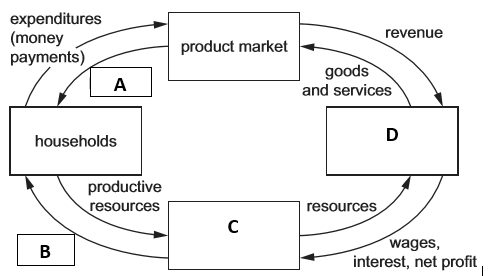 Which of the following represents letter A?ProductsIncomeWhich of the following represents letter B?ProductsIncomeWhich of the following represents letter C?Factor marketBusinessesWhich of the following represents letter D?Factor market BusinessesWhich of the following best defines the law of supply?An economic principle stating that as price rises, the quantity a seller is willing and able to sell increases.An economic principle stating that as the price of a good rises, the quantity of the good consumers are willing and able to buy decreases.Which of the following best defines the law of demand?An economic principle stating that as price rises, the quantity a seller is willing and able to sell increases.An economic principle stating that as the price of a good rises, the quantity of the good consumers are willing and able to buy decreases.Which of the following best explains market clearing price or equilibrium price?Found at the intersection of the market demand and supply curves. It is the point at which the quantity demanded by consumers is equal to the quantity supplied by producers.Found when the government creates a price ceiling or price floor.Which of the following best explain change in quantity demand/supply?The amount of a good, service, or resource buyers/seller are willing and able to buy/sell at one specific price. Movement along the supply/demand curve.A change in the supply/demand of a good or service due to a change a determinant of supply/demand. A shift in the supply/demand curve.Which of the following best explains change in demand/supply?The amount of a good, service, or resource buyers/seller are willing and able to buy/sell at one specific price. Movement along the supply/demand curve.A change in the supply/demand of a good or service due to a change a determinant of supply/demand. A shift in the supply/demand curve.Use the following chart to answer questions 15 and 16.Which of the above graphs is a change in quantity demanded?Graph AGraph BWhich of the above graphs is a change in demand?Graph AGraph BWhich of the following are the 6 determinants or factors that cause supply to shift?Costs of productive resources, government regulations, number of sellers, producer’s expectations, technology, education.Related goods, income, consumer expectations, preferences/tastes, number of consumersWhich of the following are the 5 determinants or factors that cause demand to shift?Costs of productive resources, government regulations, number of sellers, producer’s expectations, technology, education.Related goods, income, consumer expectations, preferences/tastes, number of consumersWhich of the following is an example of a complementary good?Pepsi and CokePeanut Butter and jellyWhich of the following is an example of a substitute good?Pepsi and CokePeanut Butter and jellyUse the following chart to answer questions 21-24.Which of the above graphs shows an increase in quantity supplied, decrease in price, and increase in supply?Graph AGraph BWhich graph shows a decrease in quantity supplied, increase in price, and decrease in supply?Graph AGraph BWhich of the above graphs shows what will happen to the supply of U.S. Cars if nationwide auto workers go on strike?Graph AGraph BWhich of the above graphs shows what will happen to the supply of U.S. Cars if the cost of Steel decreases?Graph AGraph BUse the following chart to answer questions 25-27.Which of the above graphs shows what will happen to the demand for U.S. cars if consumer’s income decreases?Graph AGraph BWhich of the above graphs shows what will happen to the demand for U.S. cars if the price of foreign cars increases?Graph AGraph BWhich of the above graphs shows what will happen to the demand for U.S. cars if the price of gas decreases? Graph AGraph BWhich of the following best explains a price floor?Minimum wage, rice above the equilibrium price, sets a minimum price for which a product can be soldRent control, price below the equilibrium price, sets a maximum price at which a good can be sold.Which of the following best explains a price ceiling?Minimum wage, price above the equilibrium price, sets a minimum price for which a product can be soldRent control, price below the equilibrium price, sets a maximum price at which a good can be sold.What do government price ceilings create?SurplusShortageWhat do government price floors create?SurplusShortageUse the following chart to answer questions 32-33.Which the above graphs best represents a price ceiling?Graph AGraph BWhich of the above graphs best represents a price floor?Graph AGraph BWhat are the three types of business organizations?Sole proprietorship, partnership, corporationOligopoly, monopoly, monopolistic competitionWhich of the following best explains a sole proprietorship?Limited life, limited funds, easy to start, owned by one personBenefits from specialization, potential conflict, division of profits, owned by two or more peopleWhich of the following best explains a partnership?Limited life, limited funds, easy to start, owned by one personBenefits from specialization, potential conflict, division of profits, owned by two or more peopleWhich of the following best explains a corporation?Benefits from specialization, potential conflict, division of profits, owned by two or more peopleAccess to large amounts of funds, unlimited life, double taxation, owned by shareholdersWhat are the four types of market structures?Sole proprietorship, partnership, corporation, franchiseOligopoly, monopoly, monopolistic competition, pure competitionWhich of the following best explains a monopoly?Electric power and cable television companies, only one seller of a product dominating the market.Farmers and oil producers, large number of buyer and sellers of an identical product.Which of the following best explains an oligopoly?Restaurants and retail clothing sellers, large number of buyers and sellers of products that are similar to one another be can be differentiated by brand, quality, etc.Breakfast cereals and soft drink companies, only a few sellers of a product who dominate the market.Which of the following best explains a monopolistic competition?Restaurants and retail clothing sellers, large number of buyers and sellers of products that are similar to one another be can be differentiated by brand, quality, etc.Breakfast cereals and soft drink companies, only a few sellers of a product who dominate the market.Which of the following best explains a pure (perfect) competition?Electric power and cable television companies, only one seller of a product dominating the market.Farmers and oil producers, large number of buyer and sellers of an identical product.Use the following chart to answer questions 43 -46.Which type of market structure is represented by Market A?OligopolyMonopolyWhich type of market structure is represented by Market B?Pure competitionOligopolyWhich type of market structure is represented by Market C?Monopolistic competitionPure competitionWhich type of market structure is represented by Market D?Monopolistic competitionPure competitionReviewWhy are interest rate charged by financial institutions different from the interest rate paid by financial institutions to depositors?Banks make revenue by charging borrowers a higher rate of interest than they are paying to depositors.Banks make revenue by charging depositors a higher rate of interest than they are paying to borrowers.Which of the following savings and investment options have high risk and high returns? Savings accounts and U.S. Treasury bondsMutual funds and stocksHow does property taxes impact individuals and communities? Increases in property value are cause for celebration by those ready to sell their property. However, for those who wish to remain in their homes, increased property values translate to increases in property taxes.Decreases in property value are cause for celebration by those ready to sell their property. However, for those who wish to remain in their homes, decreased property values translate to increases in property taxesWhy do financial institutions charge different interest rates on different types of loans? The higher the risk of the loan the higher the interest rateThe lower the risk of the loan the lower the interest rate.Graph AGraph B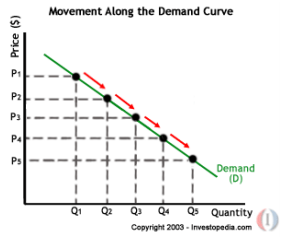 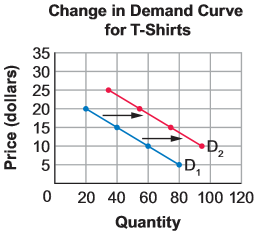 Graph AGraph B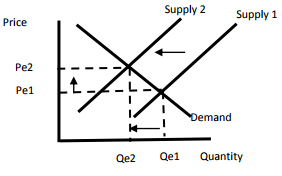 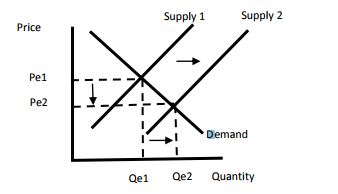 Graph AGraph B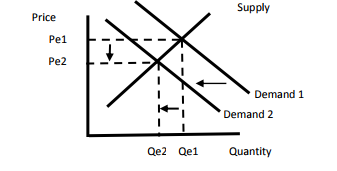 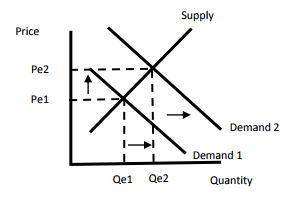 Graph AGraph B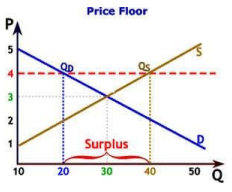 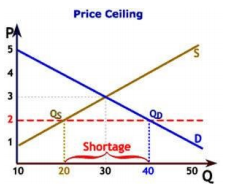 Types of MarketsAdvertisingBarriers to Enter MarketControl over PricesTypes of ProductsMarket ANoneAll most impossibleCompleteUnique, no substituteMarket BMuchDifficultSomeSome differences in productsMarket CMuchFairly easyLittleSimilar but differentMarket DNoneNoneNoneSimilar or identical